		Accord		Concernant l’adoption de Règlements techniques harmonisés de l’ONU applicables aux véhicules à roues et aux équipements et pièces susceptibles d’être montés ou utilisés sur les véhicules à roues et les conditions de reconnaissance réciproque des homologations délivrées conformément à ces Règlements*(Révision 3, comprenant les amendements entrés en vigueur le 14 septembre 2017)_______________		Additif 131 : Règlement ONU no 132		Révision 1 − Amendement 1Complément 1 à la série 01 d’amendements − Date d’entrée en vigueur : 28 mai 2019		Prescriptions uniformes relatives à l'homologation des dispositifs antipollution de mise à niveau (DAM) destinés aux véhicules utilitaires lourds, tracteurs agricoles et forestiers et engins mobiles non routiers à moteurs à allumage par compressionLe présent document est communiqué uniquement à titre d’information. Le texte authentique, juridiquement contraignant, est celui du document ECE/TRANS/WP.29/2018/151.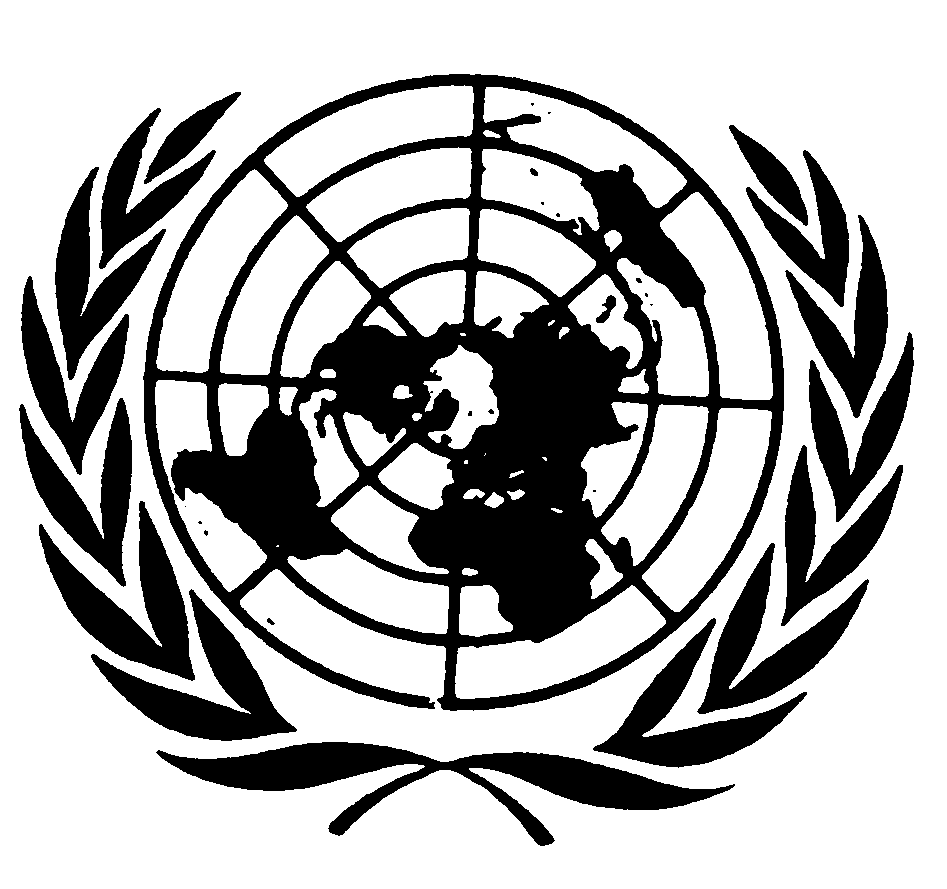 Paragraphe 3.13, lire :« 3.13		“Système moteur”a)	Pour les véhicules définis au paragraphe 2.1, le moteur, le système antipollution et l’interface de communication (matériel et messages) entre le ou les modules électroniques de gestion du moteur et tout autre module de gestion du groupe motopropulseur ou du véhicule ;b)	Pour les moteurs définis aux paragraphes 2.2 à 2.4, un convertisseur d’énergie, autre qu’une turbine à gaz, conçu pour transformer une énergie chimique en énergie mécanique dans un moteur à combustion interne ; le système moteur comprend, lorsqu’ils ont été installés, le système antipollution et l’interface de communication (matériel et messages) entre le ou les modules électroniques de gestion du moteur et tout autre module de gestion du groupe motopropulseur, d’un véhicule de la catégorie T ou d’un engin mobile non routier. »Paragraphe 3.31, lire :« 3.31		“Nombre de particules”, le nombre de particules tel qu’il est défini dans les séries d’amendements pertinentes des Règlements ONU nos 49 et 96. »Paragraphe 5.4, lire :« 5.4		Les échantillons du DAM présentés pour les essais d’homologation doivent être clairement identifiés avec au moins le nom du demandeur et la référence de la demande d’homologation de type. »Paragraphe 7.5.1, lire :« 7.5.1		Tout DAM de réduction des émissions de particules doit être pourvu d’un dispositif de surveillance qui détecte un fonctionnement incorrect ou la suppression du DAM et qui active une alerte sonore et/ou visuelle à l’intention du conducteur. Dans le cas des DAM de réduction de particules utilisant un réactif, le dispositif de surveillance doit être capable de détecter l’interruption de l’arrivée de réactif ou d’additif. Le système d’alerte peut être basé sur la mesure continue de la contre-pression d’échappement du moteur, par exemple. »Paragraphe 7.9, lire :« 7.9		L’homologation ne doit être délivrée que si le fabricant fournit :a)	Des instructions écrites d’entretien qui doivent être transmises par l’installateur au conducteur ou à l’opérateur ;b)	Des documents sur l’installation du DAM sur le véhicule ou l’engin ;c)	Des instructions concernant le système d’alerte du conducteur, le système d’incitation et le système de protection du réactif contre le gel (lorsqu’il y a lieu), qui doivent être transmises par l’installateur à l’atelier de réparation, au conducteur ou à l’opérateur selon le cas ;d)	Une déclaration écrite à l’installateur, à transmettre au conducteur ou à l’opérateur, sur les conditions normales de fonctionnement (plage de températures, conditions ambiantes, etc.) dans lesquelles le DAM fonctionnera correctement. »Ajouter un nouveau paragraphe 8.2.2, libellé comme suit :« 8.2.2		Les prescriptions spécifiques relatives à l’homologation d’un DAM en ce qui concerne les limites d’émissions prescrites dans la série 06 d’amendements au Règlement ONU no 49 ou dans la série 05 d’amendements au Règlement ONU no 96 sont indiquées respectivement à l’annexe 12 et à l’annexe 13. »L’ancien paragraphe 8.2.2 devient le nouveau paragraphe 8.2.3.Paragraphe 8.3.2, lire :« 8.3.2		L’efficacité de réduction doit être déterminée par comparaison des émissions mesurées sur le cycle d’essai WHTC pondéré pour les DAM destinés à une application sur les moteurs des véhicules utilitaires lourds, ou sur le cycle d’essai NRTC pondéré pour les DAM destinés à une application sur les moteurs des engins mobiles non routiers ou des véhicules de la catégorie T. L’efficacité de réduction est calculée comme indiqué au paragraphe 8.3.4 du présent Règlement. »Paragraphe 8.5.2, lire :« 8.5.2		Le prélèvement direct dans le flux de gaz d’échappement bruts en amont de la dilution est admis. Les taux de dilution des dilueurs du nombre de particules (PND1 et PND2 du système de transfert des particules, comme défini dans les Règlements ONU nos 49 et 96) doivent alors être adaptés à la plage de mesure du compteur du nombre de particules (PNC). »Paragraphe 8.6.2, lire :« 8.6.2		Pour les DAM des classes III et IV, les émissions d’ammoniac ne doivent pas dépasser une valeur moyenne de 25 ppm lorsqu’elles sont mesurées selon les procédures définies à l’appendice 7 de l’annexe 4 de la série 06 d’amendements au Règlement ONU no 49 ou à l’appendice 7 de l’annexe 4 de la série 05 d’amendements au Règlement ONU no 96. »Paragraphe 14.1, alinéas d) et e), modification sans objet en français.Annexe 1Premier alinéa de la fiche de renseignements, lire :« 		Fiche de renseignements no … conformément au Règlement ONU no 132 relative à l’homologation de type des dispositifs antipollution de mise à niveau (DAM) destinés aux véhicules utilitaires lourds, véhicules de la catégorie T et engins mobiles non routiers à moteurs à allumage par compression. »Paragraphes 4.3.5, 4.3.6, 5.3.5 et 5.3.6, modification sans objet en français.Annexe 3Paragraphe 1, lire :« 1.		… ».Paragraphe 3, lire :« 3.		…1 Puissance du moteur selon le Règlement ONU no 85, puissance nette maximum du moteur selon le Règlement ONU no 120 ou puissance nette nominale du moteur selon le Règlement ONU no 120, selon le cas. »Annexe 5 Paragraphe 4.6.1, second alinéa, modification sans objet en français.Paragraphe 4.7.2, troisième alinéa, lire :«		…		Pour les moteurs à allumage par compression montés sur des engins mobiles non routiers ou des véhicules de la catégorie T d’une puissance nette installée supérieure à 19 kW mais ne dépassant pas 560 kW, le calcul des émissions de NOx et de NO2 doit être effectué sur le cycle NRTC complet. »Annexe 6Paragraphe 4.3 (quatrième alinéa), lire :«		…		Pour les moteurs à allumage par compression montés sur des engins mobiles non routiers ou des véhicules de la catégorie T d’une puissance nette installée supérieure à 19 kW mais ne dépassant pas 560 kW, le calcul des émissions de NOx et de NO2 doit être effectué sur le cycle NRTC complet. »Annex  9Tableau A 9/2, lire :« Tableaux d’équivalence pour le Règlement ONU no 96/DAM de la classe I/IITableau A 9/3, lire :« Tableaux d’équivalence pour le Règlement ONU no 96/DAM de la classe IIITableau A 9/4, lire :« Tableaux d’équivalence pour le Règlement ONU no 96/DAM de la classe IVAnnexe 10Paragraphe 8.2, lire :« 8.2		Le fabricant doit indiquer une concentration minimale acceptable de réactif CDmin, avec laquelle les émissions de NOx en sortie d’échappement ne dépassent pas la plus basse des deux valeurs suivantes, à savoir la valeur limite de NOx applicable multipliée par 2,25 ou la valeur limite applicable augmentée de 1,5 g/kWh. Pour les sous-catégories de moteurs soumis à une limite combinée des valeurs de HC et de NOx, la valeur limite de NOx applicable aux fins du présent paragraphe doit être égale à la valeur limite combinée de HC et de NOx, diminuée de 0,19 g/kWh. »Ajouter une nouvelle annexe, libellée comme suit :« Annexe 13		Prescriptions spécifiques relatives à l’homologation d’un DAM en ce qui concerne les valeurs limites d’émissions fixées dans la série 05 d’amendements au Règlement ONU no 961.		Introduction		La présente annexe énonce des prescriptions spécifiques s’appliquant à l’homologation d’un DAM installé sur un moteur aux fins de satisfaire aux valeurs limites d’émissions fixées dans la série 05 d’amendements au Règlement ONU no 96.2.		Prescriptions spécifiques2.1		Le système moteur rééquipé doit satisfaire aux prescriptions spécifiques ci-après :2.1.1		Les valeurs limites d’émissions de NOx et de particules fixées dans les tableaux 7 et 8 de l’appendice 1 au paragraphe 5 de la série 05 d’amendements au Règlement ONU no 96 ;2.1.2		Les prescriptions concernant la vérification de la durée de vie des systèmes moteurs, telles qu’elles sont énoncées à l’annexe 8 de la série 05 d’amendements au Règlement ONU no 96 ;2.1.3	Les prescriptions spécifiques relatives à la limitation des émissions hors cycle, telles qu’elles sont énoncées au paragraphe 5.6 de la série 05 d’amendements au Règlement ONU no 96 ;2.1.4	Les prescriptions concernant la vérification des émissions de gaz de carter, telles qu’elles sont énoncées au paragraphe 5.7 de la série 05 d’amendements au Règlement ONU no 96 ;2.1.5	Les prescriptions visant à garantir le fonctionnement correct des mesures de limitation des émissions, des NOx et des particules, telles qu’elles sont énoncées à l’annexe 9 de la série 05 d’amendements au Règlement ONU no 96 ;2.1.6	Nonobstant les dispositions du paragraphe 8.6.2 du présent Règlement, pour les DAM de la classe III et de la classe IV, les émissions d’ammoniac ne doivent pas dépasser une valeur moyenne de 10 ppm lorsqu’elles sont mesurées conformément aux prescriptions du paragraphe 3.4 de l’annexe 9 de la série 05 d’amendements au Règlement ONU no 96. »E/ECE/324/Rev.2/Add.131/Rev.1/Amend.1−E/ECE/TRANS/505/Rev.2/Add.131/Rev.1/Amend.1E/ECE/324/Rev.2/Add.131/Rev.1/Amend.1−E/ECE/TRANS/505/Rev.2/Add.131/Rev.1/Amend.124 juin 2019Numéro du moteur12nMarqueTypeMoteurPuissanceCatégorie/Sous-CatégorieNuméroFabricant du véhicule ou du moteurAnnée modèle de/àType du moteurCylindrée unitaire (cm³) Cylindrée totale (cm³)Puissance du moteur (kW à min-1)1Émissions de base du moteurSilencieux remplacéIdentification du type de DAMType de DAM et niveau de réductionBase*Puissance nette
(Kw)Constituant
(g/kWh)Classe I/II, normeClasse I/II, normeClasse I/II, normeClasse I/II, normeClasse I/II, normeClasse I/II, normeClasse I/II, normeClasse I/II, normeClasse I/II, normeClasse I/II, normeClasse I/II, normeBase*Puissance nette
(Kw)Constituant
(g/kWh)HIJKLMNPQRStade VE130 ≤ P ≤ 560PM----0,025---0,025-0,015F75 ≤ P < 130PM-----0,025---0,0250,015G37 ≤ P < 75PM------0,02510,0252-0,02510,015D(3)19 ≤ P < 37PM---0,6 ------0,015H130 ≤ P ≤ 560PM----0,025---0,025-0,015I75 ≤ P < 130PM-----0,025---0,0250,015J37 ≤ P < 75PM------0,02510,0252--0,02510,015K19 ≤ P < 37PM----------0,015L130 ≤ P ≤ 560PM----------0,015M75 ≤ P < 130PM----------0,015N56 ≤ P < 75PM----------0,015P37 ≤ P < 56PM----------0,015Q130 ≤ P ≤ 560PM----------0,015R56 ≤ P < 130PM----------0,0151 Seulement pour les moteurs 56 ≤ P < 75.2 Seulement pour les moteurs 37 ≤ P < 56.3 La plage de puissance 19 ≤ P < 37 est adaptée à la subdivision définie dans la série 05 d’amendements au Règlement ONU no 96 (Stade V). * La base correspond aux valeurs limites de la série 04 d’amendements au Règlement ONU no 96 ».1 Seulement pour les moteurs 56 ≤ P < 75.2 Seulement pour les moteurs 37 ≤ P < 56.3 La plage de puissance 19 ≤ P < 37 est adaptée à la subdivision définie dans la série 05 d’amendements au Règlement ONU no 96 (Stade V). * La base correspond aux valeurs limites de la série 04 d’amendements au Règlement ONU no 96 ».1 Seulement pour les moteurs 56 ≤ P < 75.2 Seulement pour les moteurs 37 ≤ P < 56.3 La plage de puissance 19 ≤ P < 37 est adaptée à la subdivision définie dans la série 05 d’amendements au Règlement ONU no 96 (Stade V). * La base correspond aux valeurs limites de la série 04 d’amendements au Règlement ONU no 96 ».1 Seulement pour les moteurs 56 ≤ P < 75.2 Seulement pour les moteurs 37 ≤ P < 56.3 La plage de puissance 19 ≤ P < 37 est adaptée à la subdivision définie dans la série 05 d’amendements au Règlement ONU no 96 (Stade V). * La base correspond aux valeurs limites de la série 04 d’amendements au Règlement ONU no 96 ».1 Seulement pour les moteurs 56 ≤ P < 75.2 Seulement pour les moteurs 37 ≤ P < 56.3 La plage de puissance 19 ≤ P < 37 est adaptée à la subdivision définie dans la série 05 d’amendements au Règlement ONU no 96 (Stade V). * La base correspond aux valeurs limites de la série 04 d’amendements au Règlement ONU no 96 ».1 Seulement pour les moteurs 56 ≤ P < 75.2 Seulement pour les moteurs 37 ≤ P < 56.3 La plage de puissance 19 ≤ P < 37 est adaptée à la subdivision définie dans la série 05 d’amendements au Règlement ONU no 96 (Stade V). * La base correspond aux valeurs limites de la série 04 d’amendements au Règlement ONU no 96 ».1 Seulement pour les moteurs 56 ≤ P < 75.2 Seulement pour les moteurs 37 ≤ P < 56.3 La plage de puissance 19 ≤ P < 37 est adaptée à la subdivision définie dans la série 05 d’amendements au Règlement ONU no 96 (Stade V). * La base correspond aux valeurs limites de la série 04 d’amendements au Règlement ONU no 96 ».1 Seulement pour les moteurs 56 ≤ P < 75.2 Seulement pour les moteurs 37 ≤ P < 56.3 La plage de puissance 19 ≤ P < 37 est adaptée à la subdivision définie dans la série 05 d’amendements au Règlement ONU no 96 (Stade V). * La base correspond aux valeurs limites de la série 04 d’amendements au Règlement ONU no 96 ».1 Seulement pour les moteurs 56 ≤ P < 75.2 Seulement pour les moteurs 37 ≤ P < 56.3 La plage de puissance 19 ≤ P < 37 est adaptée à la subdivision définie dans la série 05 d’amendements au Règlement ONU no 96 (Stade V). * La base correspond aux valeurs limites de la série 04 d’amendements au Règlement ONU no 96 ».1 Seulement pour les moteurs 56 ≤ P < 75.2 Seulement pour les moteurs 37 ≤ P < 56.3 La plage de puissance 19 ≤ P < 37 est adaptée à la subdivision définie dans la série 05 d’amendements au Règlement ONU no 96 (Stade V). * La base correspond aux valeurs limites de la série 04 d’amendements au Règlement ONU no 96 ».1 Seulement pour les moteurs 56 ≤ P < 75.2 Seulement pour les moteurs 37 ≤ P < 56.3 La plage de puissance 19 ≤ P < 37 est adaptée à la subdivision définie dans la série 05 d’amendements au Règlement ONU no 96 (Stade V). * La base correspond aux valeurs limites de la série 04 d’amendements au Règlement ONU no 96 ».1 Seulement pour les moteurs 56 ≤ P < 75.2 Seulement pour les moteurs 37 ≤ P < 56.3 La plage de puissance 19 ≤ P < 37 est adaptée à la subdivision définie dans la série 05 d’amendements au Règlement ONU no 96 (Stade V). * La base correspond aux valeurs limites de la série 04 d’amendements au Règlement ONU no 96 ».1 Seulement pour les moteurs 56 ≤ P < 75.2 Seulement pour les moteurs 37 ≤ P < 56.3 La plage de puissance 19 ≤ P < 37 est adaptée à la subdivision définie dans la série 05 d’amendements au Règlement ONU no 96 (Stade V). * La base correspond aux valeurs limites de la série 04 d’amendements au Règlement ONU no 96 ».1 Seulement pour les moteurs 56 ≤ P < 75.2 Seulement pour les moteurs 37 ≤ P < 56.3 La plage de puissance 19 ≤ P < 37 est adaptée à la subdivision définie dans la série 05 d’amendements au Règlement ONU no 96 (Stade V). * La base correspond aux valeurs limites de la série 04 d’amendements au Règlement ONU no 96 ».Base* Puissance nette
(Kw)Constituant
(g/kWh)Classe III, normeClasse III, normeClasse III, normeClasse III, normeClasse III, normeClasse III, normeClasse III, normeClasse III, normeClasse III, normeClasse III, normeClasse III, normeBase* Puissance nette
(Kw)Constituant
(g/kWh)HIJKLMNPQRStade VE130 ≤ P ≤ 560NOx4,04---2,0---0,4--F75 ≤ P < 130NOx-4,04---3,3---0,4-G37 ≤ P < 75NOx--4,74---3,314,72, 4-0,41-D(3)19 ≤ P < 37NOx---7,54------4,704H130 ≤ P ≤ 560NOx----2,0---0,4--I75 ≤ P < 130NOx-----3,3---0,4-J37 ≤ P < 75NOx------3,314,72, 4-0,41-K19 ≤ P < 37NOx-----------L130 ≤ P ≤ 560NOx--------0,4--M75 ≤ P < 130NOx---------0,4-N56 ≤ P < 75NOx---------0,4-P37 ≤ P < 56NOx----------4,704Q130 ≤ P ≤ 560NOx-----------R56 ≤ P < 130NOx-----------1 Seulement pour les moteurs 56 ≤ P < 75.2 Seulement pour les moteurs 37 ≤ P < 56.3 La plage de puissance 19 ≤ P < 37 est adaptée à la subdivision définie dans la série 05 d’amendements au Règlement ONU no 96 (Stade V).4 Somme des hydrocarbures et des oxydes d’azote.* La base correspond aux valeurs limites de la série 04 d’amendements au Règlement ONU no 96. »1 Seulement pour les moteurs 56 ≤ P < 75.2 Seulement pour les moteurs 37 ≤ P < 56.3 La plage de puissance 19 ≤ P < 37 est adaptée à la subdivision définie dans la série 05 d’amendements au Règlement ONU no 96 (Stade V).4 Somme des hydrocarbures et des oxydes d’azote.* La base correspond aux valeurs limites de la série 04 d’amendements au Règlement ONU no 96. »1 Seulement pour les moteurs 56 ≤ P < 75.2 Seulement pour les moteurs 37 ≤ P < 56.3 La plage de puissance 19 ≤ P < 37 est adaptée à la subdivision définie dans la série 05 d’amendements au Règlement ONU no 96 (Stade V).4 Somme des hydrocarbures et des oxydes d’azote.* La base correspond aux valeurs limites de la série 04 d’amendements au Règlement ONU no 96. »1 Seulement pour les moteurs 56 ≤ P < 75.2 Seulement pour les moteurs 37 ≤ P < 56.3 La plage de puissance 19 ≤ P < 37 est adaptée à la subdivision définie dans la série 05 d’amendements au Règlement ONU no 96 (Stade V).4 Somme des hydrocarbures et des oxydes d’azote.* La base correspond aux valeurs limites de la série 04 d’amendements au Règlement ONU no 96. »1 Seulement pour les moteurs 56 ≤ P < 75.2 Seulement pour les moteurs 37 ≤ P < 56.3 La plage de puissance 19 ≤ P < 37 est adaptée à la subdivision définie dans la série 05 d’amendements au Règlement ONU no 96 (Stade V).4 Somme des hydrocarbures et des oxydes d’azote.* La base correspond aux valeurs limites de la série 04 d’amendements au Règlement ONU no 96. »1 Seulement pour les moteurs 56 ≤ P < 75.2 Seulement pour les moteurs 37 ≤ P < 56.3 La plage de puissance 19 ≤ P < 37 est adaptée à la subdivision définie dans la série 05 d’amendements au Règlement ONU no 96 (Stade V).4 Somme des hydrocarbures et des oxydes d’azote.* La base correspond aux valeurs limites de la série 04 d’amendements au Règlement ONU no 96. »1 Seulement pour les moteurs 56 ≤ P < 75.2 Seulement pour les moteurs 37 ≤ P < 56.3 La plage de puissance 19 ≤ P < 37 est adaptée à la subdivision définie dans la série 05 d’amendements au Règlement ONU no 96 (Stade V).4 Somme des hydrocarbures et des oxydes d’azote.* La base correspond aux valeurs limites de la série 04 d’amendements au Règlement ONU no 96. »1 Seulement pour les moteurs 56 ≤ P < 75.2 Seulement pour les moteurs 37 ≤ P < 56.3 La plage de puissance 19 ≤ P < 37 est adaptée à la subdivision définie dans la série 05 d’amendements au Règlement ONU no 96 (Stade V).4 Somme des hydrocarbures et des oxydes d’azote.* La base correspond aux valeurs limites de la série 04 d’amendements au Règlement ONU no 96. »1 Seulement pour les moteurs 56 ≤ P < 75.2 Seulement pour les moteurs 37 ≤ P < 56.3 La plage de puissance 19 ≤ P < 37 est adaptée à la subdivision définie dans la série 05 d’amendements au Règlement ONU no 96 (Stade V).4 Somme des hydrocarbures et des oxydes d’azote.* La base correspond aux valeurs limites de la série 04 d’amendements au Règlement ONU no 96. »1 Seulement pour les moteurs 56 ≤ P < 75.2 Seulement pour les moteurs 37 ≤ P < 56.3 La plage de puissance 19 ≤ P < 37 est adaptée à la subdivision définie dans la série 05 d’amendements au Règlement ONU no 96 (Stade V).4 Somme des hydrocarbures et des oxydes d’azote.* La base correspond aux valeurs limites de la série 04 d’amendements au Règlement ONU no 96. »1 Seulement pour les moteurs 56 ≤ P < 75.2 Seulement pour les moteurs 37 ≤ P < 56.3 La plage de puissance 19 ≤ P < 37 est adaptée à la subdivision définie dans la série 05 d’amendements au Règlement ONU no 96 (Stade V).4 Somme des hydrocarbures et des oxydes d’azote.* La base correspond aux valeurs limites de la série 04 d’amendements au Règlement ONU no 96. »1 Seulement pour les moteurs 56 ≤ P < 75.2 Seulement pour les moteurs 37 ≤ P < 56.3 La plage de puissance 19 ≤ P < 37 est adaptée à la subdivision définie dans la série 05 d’amendements au Règlement ONU no 96 (Stade V).4 Somme des hydrocarbures et des oxydes d’azote.* La base correspond aux valeurs limites de la série 04 d’amendements au Règlement ONU no 96. »1 Seulement pour les moteurs 56 ≤ P < 75.2 Seulement pour les moteurs 37 ≤ P < 56.3 La plage de puissance 19 ≤ P < 37 est adaptée à la subdivision définie dans la série 05 d’amendements au Règlement ONU no 96 (Stade V).4 Somme des hydrocarbures et des oxydes d’azote.* La base correspond aux valeurs limites de la série 04 d’amendements au Règlement ONU no 96. »1 Seulement pour les moteurs 56 ≤ P < 75.2 Seulement pour les moteurs 37 ≤ P < 56.3 La plage de puissance 19 ≤ P < 37 est adaptée à la subdivision définie dans la série 05 d’amendements au Règlement ONU no 96 (Stade V).4 Somme des hydrocarbures et des oxydes d’azote.* La base correspond aux valeurs limites de la série 04 d’amendements au Règlement ONU no 96. »Base*Base*Puissance nette
(kW)Constituant
(g/kWh)Classe IV, normeClasse IV, normeClasse IV, normeClasse IV, normeClasse IV, normeClasse IV, normeClasse IV, normeClasse IV, normeClasse IV, normeClasse IV, normeClasse IV, normeClasse IV, normeClasse IV, normeClasse IV, normeBase*Base*Puissance nette
(kW)Constituant
(g/kWh)HIJKLLMMNNPQRStade VEE130 ≤ P ≤ 560PM----0,0250,025-----0,025-0,015EE130 ≤ P ≤ 560NOx4,04)---2,02,0-----0,4--FF75 ≤ P < 130PM------0,0250,025----0,0250,015FF75 ≤ P < 130NOx-4,04----3,33,3----0,4-GG37 ≤ P < 75PM--------0,02510,02510,0252-0,02510,015GG37 ≤ P < 75NOx--4,74-----3,313,314,72, 4-0,41-D(3)D(3)19 ≤ P < 37PM---0,6 ---------0,015D(3)D(3)19 ≤ P < 37NOx---7,54---------4,704H130 ≤ P ≤ 560130 ≤ P ≤ 560PM----0,025------0,025-0,015H130 ≤ P ≤ 560130 ≤ P ≤ 560NOx----2,0------0,4--I75 ≤ P < 13075 ≤ P < 130PM-----0,0250,025-----0,0250,015I75 ≤ P < 13075 ≤ P < 130NOx -----3,33,3-----0,4-J37 ≤ P < 7537 ≤ P < 75PM-------0,02510,02510,02520,0252-0,02510,015J37 ≤ P < 7537 ≤ P < 75NOx -------3,313,314,72 ,44,72 ,4-0,41-K19 ≤ P < 3719 ≤ P < 37PM-------------0,015K19 ≤ P < 3719 ≤ P < 37NOx -------------4,704L130 ≤ P ≤ 560130 ≤ P ≤ 560PM-------------0,015L130 ≤ P ≤ 560130 ≤ P ≤ 560NOx-----------0,4--M75 ≤ P < 13075 ≤ P < 130PM-------------0,015M75 ≤ P < 13075 ≤ P < 130NOx------------0,4-N56 ≤ P < 7556 ≤ P < 75PM-------------0,015N56 ≤ P < 7556 ≤ P < 75NOx------------0,4-P37 ≤ P < 5637 ≤ P < 56PM-------------0,015P37 ≤ P < 5637 ≤ P < 56NOx-------------4,704Q130 ≤ P ≤ 560130 ≤ P ≤ 560PM-------------0,015Q130 ≤ P ≤ 560130 ≤ P ≤ 560NOx--------------R56 ≤ P < 13056 ≤ P < 130PM-------------0,015R56 ≤ P < 13056 ≤ P < 130NOx--------------1 Seulement pour les moteurs 56 ≤ P < 75.2 Seulement pour les moteurs 37 ≤ P < 56.3 La plage de puissance 19 ≤ P < 37 est adaptée à la subdivision définie dans la série 05 d’amendements au Règlement ONU no 96 (Stade V).4 Somme des hydrocarbures et des oxydes d’azote.* La base correspond aux valeurs limites de la série 04 d’amendements au Règlement ONU no 96. »1 Seulement pour les moteurs 56 ≤ P < 75.2 Seulement pour les moteurs 37 ≤ P < 56.3 La plage de puissance 19 ≤ P < 37 est adaptée à la subdivision définie dans la série 05 d’amendements au Règlement ONU no 96 (Stade V).4 Somme des hydrocarbures et des oxydes d’azote.* La base correspond aux valeurs limites de la série 04 d’amendements au Règlement ONU no 96. »1 Seulement pour les moteurs 56 ≤ P < 75.2 Seulement pour les moteurs 37 ≤ P < 56.3 La plage de puissance 19 ≤ P < 37 est adaptée à la subdivision définie dans la série 05 d’amendements au Règlement ONU no 96 (Stade V).4 Somme des hydrocarbures et des oxydes d’azote.* La base correspond aux valeurs limites de la série 04 d’amendements au Règlement ONU no 96. »1 Seulement pour les moteurs 56 ≤ P < 75.2 Seulement pour les moteurs 37 ≤ P < 56.3 La plage de puissance 19 ≤ P < 37 est adaptée à la subdivision définie dans la série 05 d’amendements au Règlement ONU no 96 (Stade V).4 Somme des hydrocarbures et des oxydes d’azote.* La base correspond aux valeurs limites de la série 04 d’amendements au Règlement ONU no 96. »1 Seulement pour les moteurs 56 ≤ P < 75.2 Seulement pour les moteurs 37 ≤ P < 56.3 La plage de puissance 19 ≤ P < 37 est adaptée à la subdivision définie dans la série 05 d’amendements au Règlement ONU no 96 (Stade V).4 Somme des hydrocarbures et des oxydes d’azote.* La base correspond aux valeurs limites de la série 04 d’amendements au Règlement ONU no 96. »1 Seulement pour les moteurs 56 ≤ P < 75.2 Seulement pour les moteurs 37 ≤ P < 56.3 La plage de puissance 19 ≤ P < 37 est adaptée à la subdivision définie dans la série 05 d’amendements au Règlement ONU no 96 (Stade V).4 Somme des hydrocarbures et des oxydes d’azote.* La base correspond aux valeurs limites de la série 04 d’amendements au Règlement ONU no 96. »1 Seulement pour les moteurs 56 ≤ P < 75.2 Seulement pour les moteurs 37 ≤ P < 56.3 La plage de puissance 19 ≤ P < 37 est adaptée à la subdivision définie dans la série 05 d’amendements au Règlement ONU no 96 (Stade V).4 Somme des hydrocarbures et des oxydes d’azote.* La base correspond aux valeurs limites de la série 04 d’amendements au Règlement ONU no 96. »1 Seulement pour les moteurs 56 ≤ P < 75.2 Seulement pour les moteurs 37 ≤ P < 56.3 La plage de puissance 19 ≤ P < 37 est adaptée à la subdivision définie dans la série 05 d’amendements au Règlement ONU no 96 (Stade V).4 Somme des hydrocarbures et des oxydes d’azote.* La base correspond aux valeurs limites de la série 04 d’amendements au Règlement ONU no 96. »1 Seulement pour les moteurs 56 ≤ P < 75.2 Seulement pour les moteurs 37 ≤ P < 56.3 La plage de puissance 19 ≤ P < 37 est adaptée à la subdivision définie dans la série 05 d’amendements au Règlement ONU no 96 (Stade V).4 Somme des hydrocarbures et des oxydes d’azote.* La base correspond aux valeurs limites de la série 04 d’amendements au Règlement ONU no 96. »1 Seulement pour les moteurs 56 ≤ P < 75.2 Seulement pour les moteurs 37 ≤ P < 56.3 La plage de puissance 19 ≤ P < 37 est adaptée à la subdivision définie dans la série 05 d’amendements au Règlement ONU no 96 (Stade V).4 Somme des hydrocarbures et des oxydes d’azote.* La base correspond aux valeurs limites de la série 04 d’amendements au Règlement ONU no 96. »1 Seulement pour les moteurs 56 ≤ P < 75.2 Seulement pour les moteurs 37 ≤ P < 56.3 La plage de puissance 19 ≤ P < 37 est adaptée à la subdivision définie dans la série 05 d’amendements au Règlement ONU no 96 (Stade V).4 Somme des hydrocarbures et des oxydes d’azote.* La base correspond aux valeurs limites de la série 04 d’amendements au Règlement ONU no 96. »1 Seulement pour les moteurs 56 ≤ P < 75.2 Seulement pour les moteurs 37 ≤ P < 56.3 La plage de puissance 19 ≤ P < 37 est adaptée à la subdivision définie dans la série 05 d’amendements au Règlement ONU no 96 (Stade V).4 Somme des hydrocarbures et des oxydes d’azote.* La base correspond aux valeurs limites de la série 04 d’amendements au Règlement ONU no 96. »1 Seulement pour les moteurs 56 ≤ P < 75.2 Seulement pour les moteurs 37 ≤ P < 56.3 La plage de puissance 19 ≤ P < 37 est adaptée à la subdivision définie dans la série 05 d’amendements au Règlement ONU no 96 (Stade V).4 Somme des hydrocarbures et des oxydes d’azote.* La base correspond aux valeurs limites de la série 04 d’amendements au Règlement ONU no 96. »1 Seulement pour les moteurs 56 ≤ P < 75.2 Seulement pour les moteurs 37 ≤ P < 56.3 La plage de puissance 19 ≤ P < 37 est adaptée à la subdivision définie dans la série 05 d’amendements au Règlement ONU no 96 (Stade V).4 Somme des hydrocarbures et des oxydes d’azote.* La base correspond aux valeurs limites de la série 04 d’amendements au Règlement ONU no 96. »1 Seulement pour les moteurs 56 ≤ P < 75.2 Seulement pour les moteurs 37 ≤ P < 56.3 La plage de puissance 19 ≤ P < 37 est adaptée à la subdivision définie dans la série 05 d’amendements au Règlement ONU no 96 (Stade V).4 Somme des hydrocarbures et des oxydes d’azote.* La base correspond aux valeurs limites de la série 04 d’amendements au Règlement ONU no 96. »1 Seulement pour les moteurs 56 ≤ P < 75.2 Seulement pour les moteurs 37 ≤ P < 56.3 La plage de puissance 19 ≤ P < 37 est adaptée à la subdivision définie dans la série 05 d’amendements au Règlement ONU no 96 (Stade V).4 Somme des hydrocarbures et des oxydes d’azote.* La base correspond aux valeurs limites de la série 04 d’amendements au Règlement ONU no 96. »1 Seulement pour les moteurs 56 ≤ P < 75.2 Seulement pour les moteurs 37 ≤ P < 56.3 La plage de puissance 19 ≤ P < 37 est adaptée à la subdivision définie dans la série 05 d’amendements au Règlement ONU no 96 (Stade V).4 Somme des hydrocarbures et des oxydes d’azote.* La base correspond aux valeurs limites de la série 04 d’amendements au Règlement ONU no 96. »1 Seulement pour les moteurs 56 ≤ P < 75.2 Seulement pour les moteurs 37 ≤ P < 56.3 La plage de puissance 19 ≤ P < 37 est adaptée à la subdivision définie dans la série 05 d’amendements au Règlement ONU no 96 (Stade V).4 Somme des hydrocarbures et des oxydes d’azote.* La base correspond aux valeurs limites de la série 04 d’amendements au Règlement ONU no 96. »